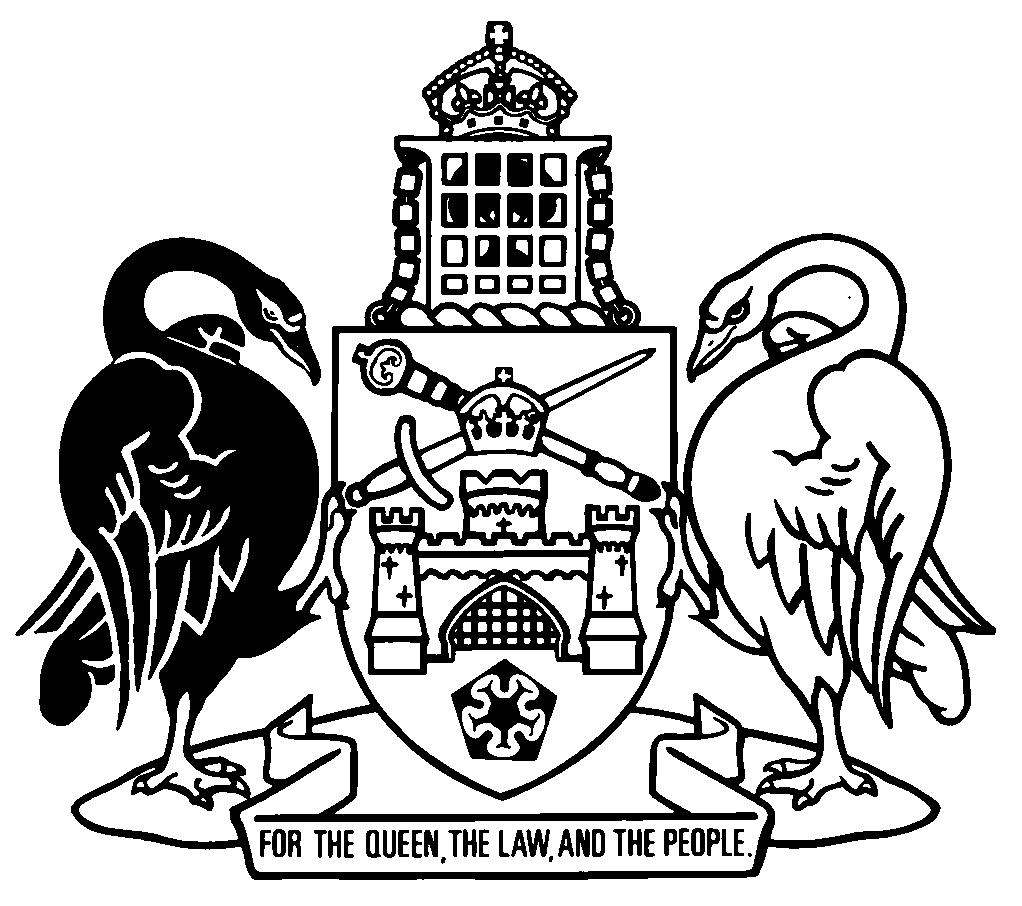 Australian Capital TerritoryClimate Change and Greenhouse Gas Reduction (Membership) Amendment Act 2024A2024-8An Act to amend the Climate Change and Greenhouse Gas Reduction Act 2010The Legislative Assembly for the Australian Capital Territory enacts as follows:1	Name of ActThis Act is the Climate Change and Greenhouse Gas Reduction (Membership) Amendment Act 2024.2	CommencementThis Act commences on the day after its notification day.Note	The naming and commencement provisions automatically commence on the notification day (see Legislation Act, s 75 (1)).3	Legislation amendedThis Act amends the Climate Change and Greenhouse Gas Reduction Act 2010.4	Membership
Section 20 (1)substitute	(1)	The council consists of at least 5, but not more than 10, members appointed by the Minister.Note	For laws about appointments, see the Legislation Act, pt 19.3.5	Section 20 (2) (b)substitute	(b)	the council includes at least 2 Aboriginal or Torres Strait Islander people; andEndnotes1	Presentation speech	Presentation speech made in the Legislative Assembly on 8 February 2024.2	Notification	Notified under the Legislation Act on 28 March 2024.3	Republications of amended laws	For the latest republication of amended laws, see www.legislation.act.gov.au.I certify that the above is a true copy of the Climate Change and Greenhouse Gas Reduction (Membership) Amendment Bill 2024, which was passed by the Legislative Assembly on 21 March 2024. Clerk of the Legislative Assembly© Australian Capital Territory 2024